市町村職員向け個別避難計画作成支援ガイド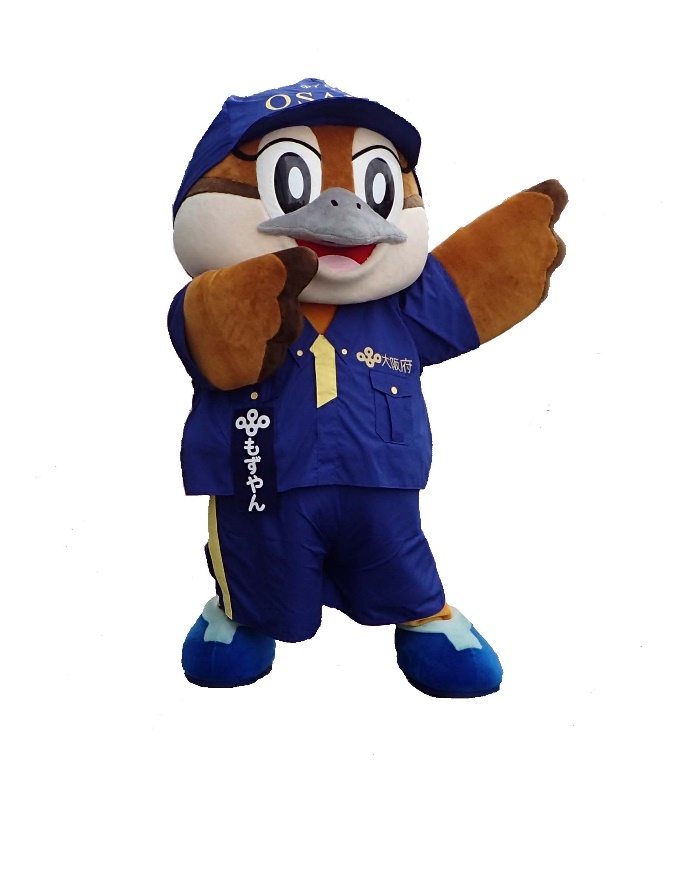 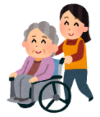 ○本ガイドでは、以下のように略語を用いておりますので、ご確認ください。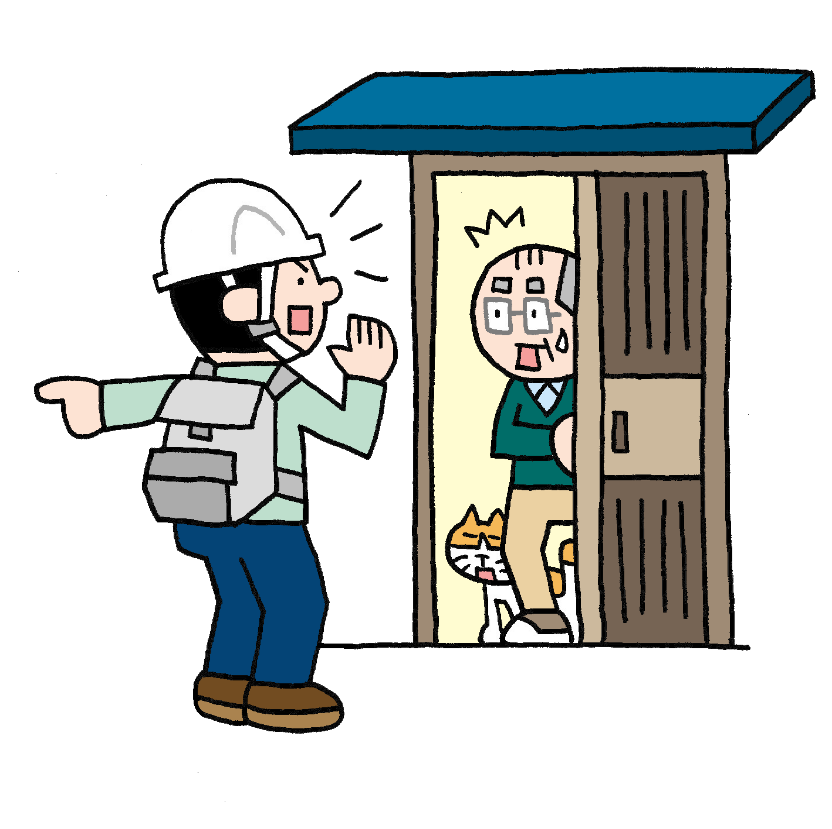 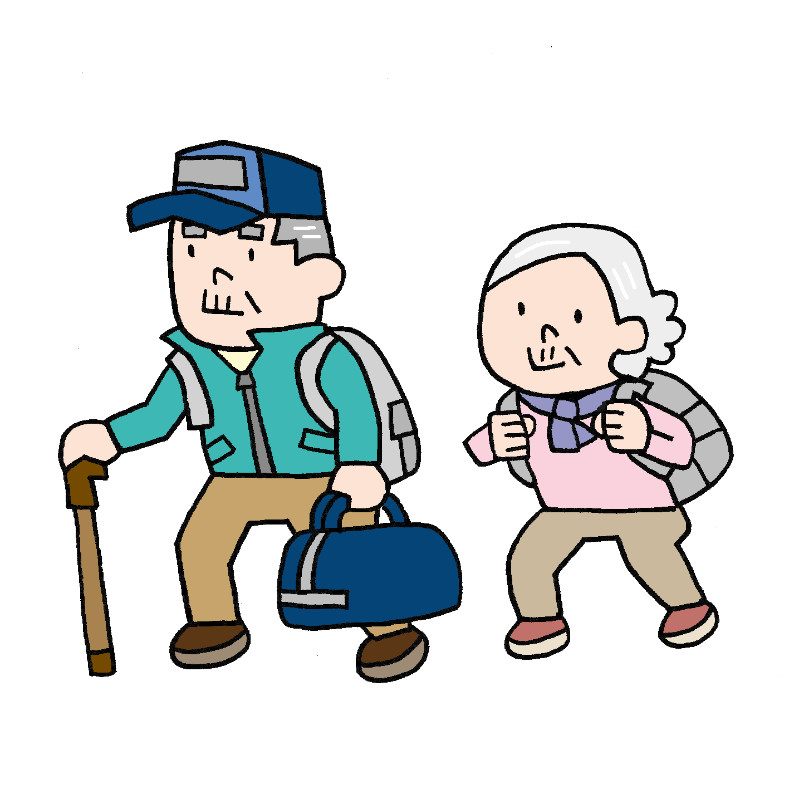 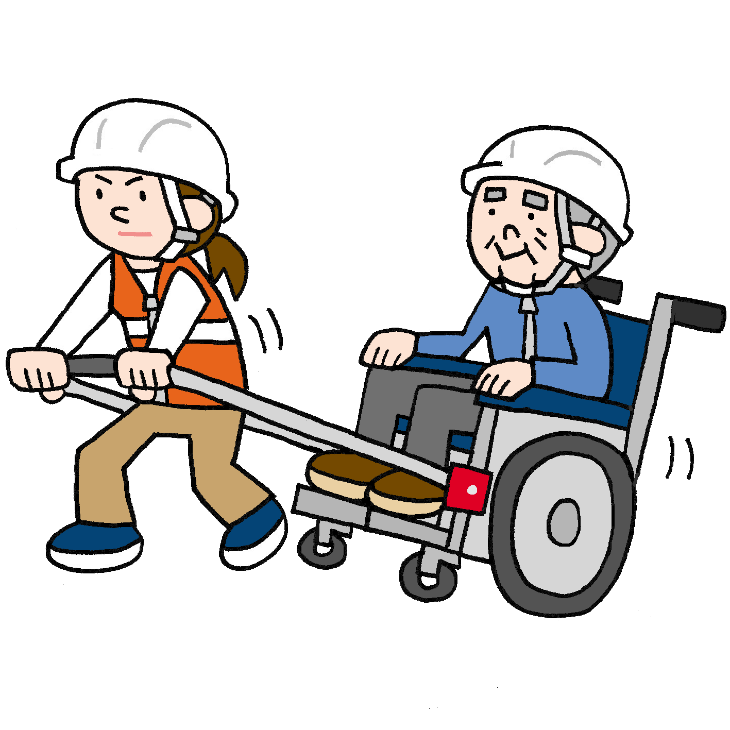 はじめに本ガイドの趣旨　　　　本ガイドは、令和4年4月～5月に実施した市町村意見交換会でのご意見・ご要望を踏まえ、個別避難計画の作成に向けた進め方や具体的な取組事例をお示しすることで、市町村における効率的な計画作成の参考にしていただくことを目的としています。大規模災害の教訓　　　　東日本大震災では、亡くなった方の約6割が65歳以上の高齢者でした。また、障がいのある方の死亡率は、被災住民全体の2倍だったことが分かっています。さらに、令和元年10月の台⾵第19号では、高齢者の方が多く亡くなられる事例が生じました。死者のうち、約7割が65歳以上の高齢者で、特に自宅で亡くなられた方のうち65歳以上の方は約8割にも上りました。いずれも、災害時に支援が必要な方について、どのように逃げるかを決め、共有されていれば防げたかもしれない事例です。大規模災害時に被害を受ける方の多くは災害弱者（避難行動要支援者）の方々なのです。個別避難計画は手段個別避難計画は、大規模災害の教訓のもと、災害時に誰一人取り残さないための重要な手段です。日々の業務がご多忙の中で計画作成に尽力されている市町村職員の方々のお役に立てればと、本ガイドをまとめました。本ガイドをご参考に、一件でも多くの実効性のある計画の作成に繋げていただければ幸いです。定期的なブラッシュアップガイドの内容については、今後も計画作成に資する事例等を掲載するため、市町村ご担当職員の皆様のご意見を反映し、地域の実情や掲載時以降の状況も踏まえながら、必要に応じて見直し・更新を行ってまいります。第１章　個別避難計画の作成における基本的な事項と府の取組１．個別避難計画作成の流れ国が示す、優先度の高い要支援者の計画作成の流れは以下のとおりです。これはあくまでも一例であり、必ずしもStep1～7の順序通りに実施する必要はありません。実際には各地域の状況や、市町村の庁内外における体制等によって、作成パターンは異なります。第２章以降で、府内市町村へのヒアリングに基づいて、府がとりまとめた計画作成の進め方をお示します。２．個別避難計画作成を通じた地域共生社会づくり市町村には地域包括ケアシステムをはじめ様々な分野でネットワークづくりが進められていますが、地域コミュニティの希薄化や価値観の多様性・複雑化などにより、支援が行き届かないケースが増えています。こうした課題に対応するためには「縦割り」ではなく「丸ごと」の支援体制の整備が不可欠です。個別避難計画については、防災・福祉・医療など、地域の様々な関係者間での有機的なネットワークを構築することとなり、重層的な支援体制を構築することで、災害時の対応だけではなく、平時の地域力の向上にもつなげることができます。個別避難計画は、地域共生社会の構築に向けたさまざまな地域連携の取組の一つとして位置づけて作成していくことが重要です。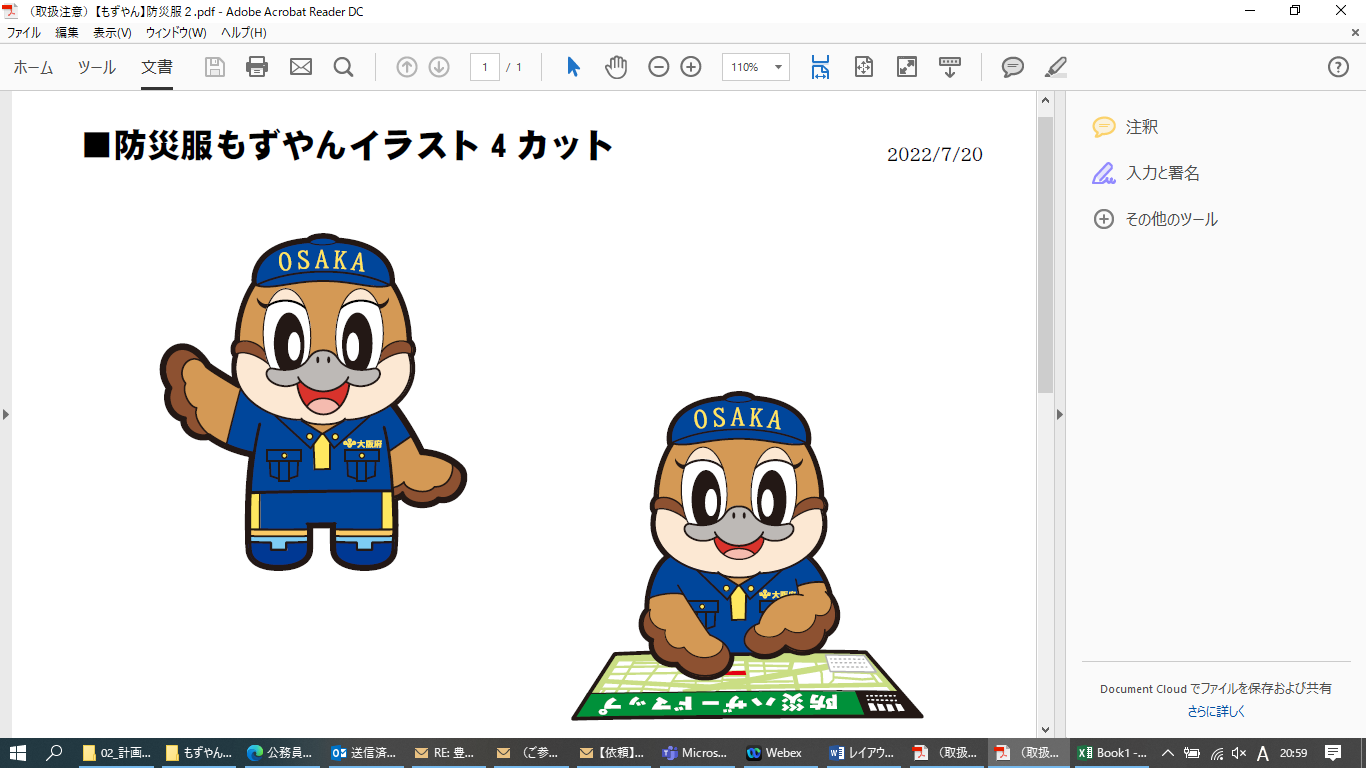 ３．個別避難計画作成推進に向けた府の支援について市町村における個別避難計画の作成推進に資するよう、府では、危機管理室及び福祉部、健康医療部、都市整備部が連携し、以下の取組等を実施しています。引き続き、市町村のニーズ把握に努め、支援内容を充実させてまいります。第２章　計画作成までの準備１．庁内における推進体制の整備　計画作成にあたり、庁内の連携は重要です。内閣府の「避難行動要支援者の避難行動支援に関する取組指針」（以下、取組指針という。）及び、「令和３年度 個別避難計画作成モデル事業報告書」の中には、以下の記載があります。実効性のある計画の効率的な作成のために、計画に係る市町村の体制については、それぞれの市町村での検討をお願いします。参考として、府内２市の庁内連携についてのご担当者様の声を掲載いたします。（１）豊中市の庁内連携体制について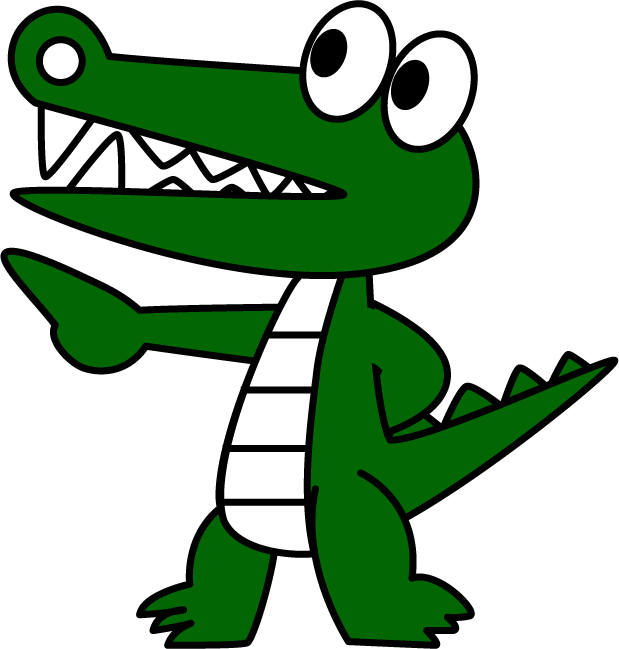 枚方市の庁内連携体制について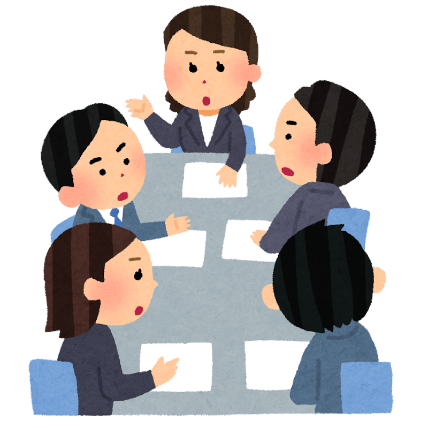 ２．計画の優先度の検討３．モデル地区の選定について■地区選定のポイント①　災害リスクが高く、喫緊に対策に取り組む必要がある。②　要支援者が多い。または、計画作成に同意している要支援者が多い。③　市町村職員や民生委員が日頃から自治会（自主防災組織）と連携できている。もしくは連携可能なキーパーソンがいる。④　日頃から地域の自治会が活発に活動を展開している。⑤　地域の自治会（自主防災組織等）の計画策定に取り組む意欲が比較的高い。４．計画作成における要支援者の同意■取組事例○市町村職員が講師となり地域に対し災害リスクや個別避難計画の意義等についての説明会を実施し、要支援者に計画作成への同意を働きかける。○市町村が社会福祉協議会等を通じて、福祉専門職を対象に計画作成に係る研修会を実施する。要支援者と日常的に繋がりがある福祉専門職から要支援者に働きかけてもらうことで、計画作成の意義等を理解してもらいやすい。○新たに要支援者となった人へ説明書類を郵送し、返事が無い場合は個別に訪問を実施する。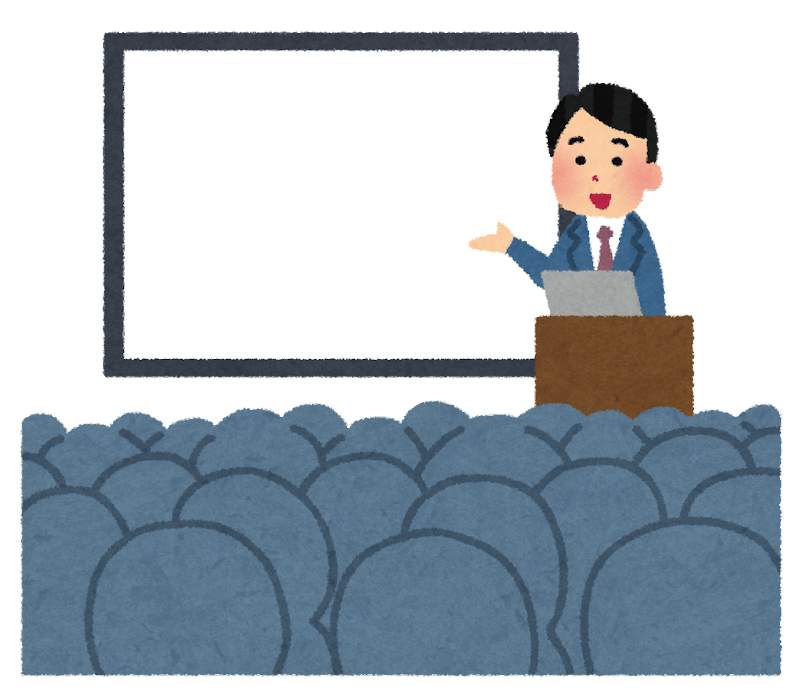 ５．要支援者対策の全体的な考え方の整理■取組事例○市町村は、令和３年の災対法改正までは、要支援者の避難支援に関する全体的な考え方を整理し、地域防災計画に重要事項を定めることとするとともに、細目的な部分も含め、地域防災計画の下位計画として、全体計画を位置づけ、策定することが適当であるとされていました。○そのため、大阪府では、「『災害時要援護者支援プラン』作成指針」（平成１９年３月）、「『避難行動要支援者支援プラン』作成指針」（平成２７年２月）などにより、市町村が全体計画を作成する支援をしてきました。○しかし、令和３年の災対法改正に伴い、全体的な考え方が整理されていれば、必ずしも「全体計画」という名称の計画がなくてもよいこととなりました。一方で、既に全体計画を作成している自治体においては、当該全体計画の見直しにより対応することでも差し支えないとされています。（取組指針P26参照）○令和３年の災対法改正により、個別避難計画の作成が努力義務化する一方、全体計画の作成は必須ではなくなりましたので、各市町村におかれては、国の最新の指針を参考にしつつ、各々の実情に応じて、全体的な考え方を整理しましょう。■添付資料（参考資料）・「避難行動要支援者支援プラン」作成指針第３章　計画作成に向けた３つの進め方と具体的な取組事例１．計画作成の進め方について２．パターン毎の作成方法と具体例（１）主に福祉・医療専門職等の協力を得て作成する進め方ア　作成方法イ　具体例（東大阪市、豊中市）（ア）東大阪市　【人口約５０万人　・　自主防災組織結成率100％】　■計画作成のための連携状況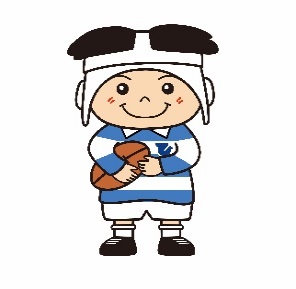 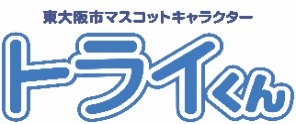 ■添付資料・東大阪市災害時個別避難計画作成に係る福祉専門職への報酬交付要綱 ・個別避難計画作成マニュアル（福祉専門職向け）　・個別避難計画作成マニュアル（福祉専門職向け）計画記載例・個別避難計画作成マニュアル（福祉専門職向け）同意確認書・災害時の個別避難計画作成事業（令和3年度）■参考～東大阪市の計画作成手順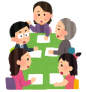 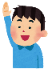 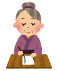 （イ）豊中市　【人口約４０万人　・　自主防災組織結成率87.8％】■計画作成のための連携状況■添付資料・災害時個別避難計画推進事業の取組みについて・計画作成手順書・個別避難計画にかかる同意書（案）・個別避難計画様式・地震・風水害防災チェックシート（２）主に地域の協力を得て作成する進め方ア　作成方法イ　具体例（枚方市・泉佐野市・熊取町）（ア）　枚方市　【人口約４０万人　・　自主防災組織結成率100％】■計画作成のための連携状況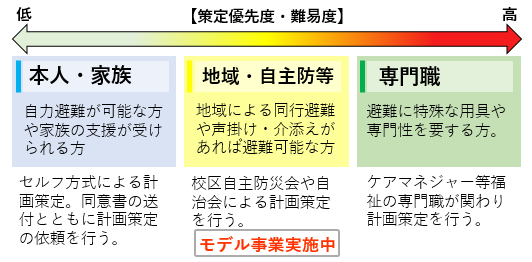 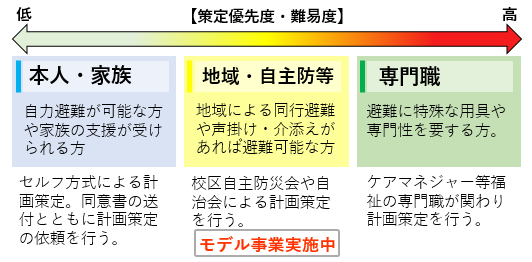 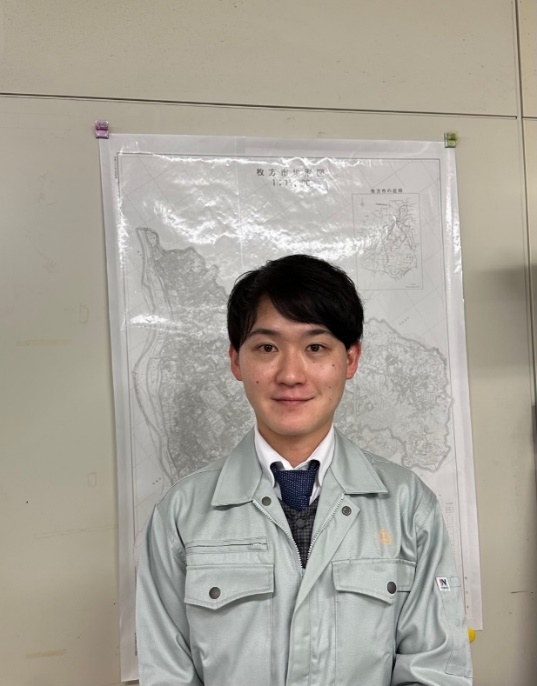 ■添付資料・説明会開催のお知らせ・（様式）個別避難計画・（記載例）個別避難計画・個別避難計画説明会資料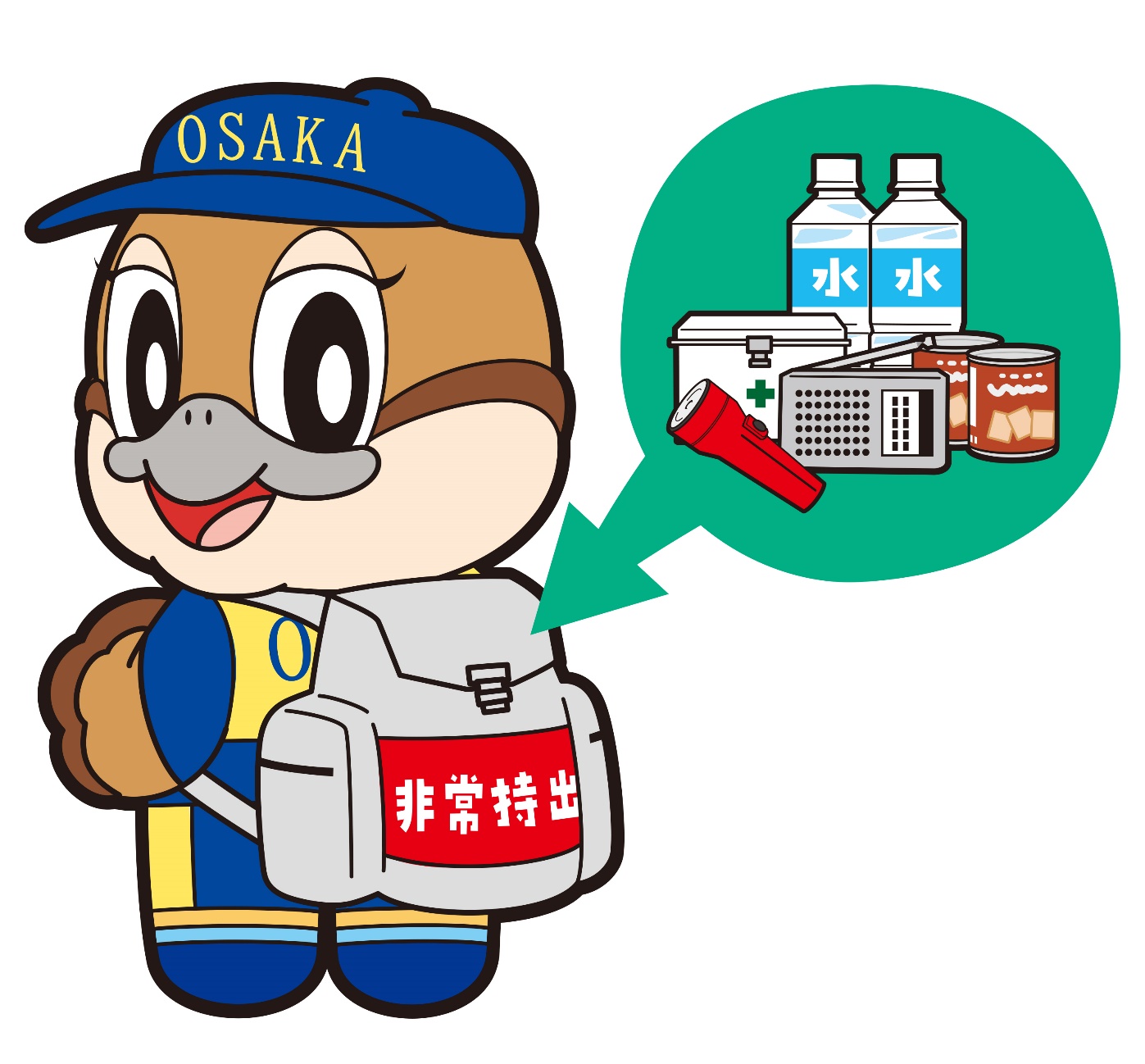 （イ）　泉佐野市　【人口約10万人　・　自主防災組織結成率97％】■計画作成のための連携状況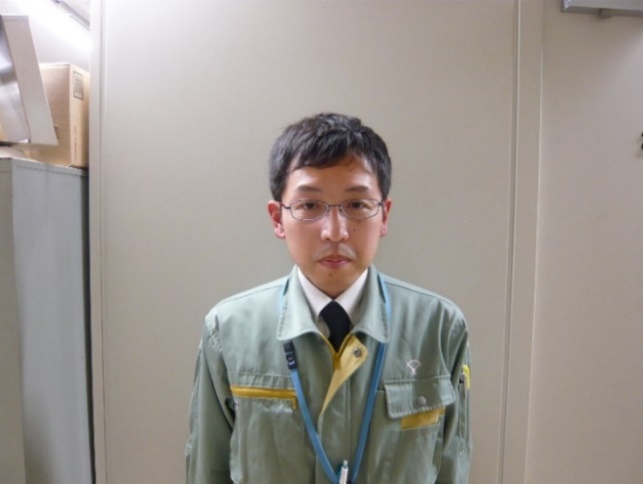 ■添付資料・個別避難計画様式・地域の絆づくり登録制度のご案内■参考～地域の絆づくり登録制度の流れ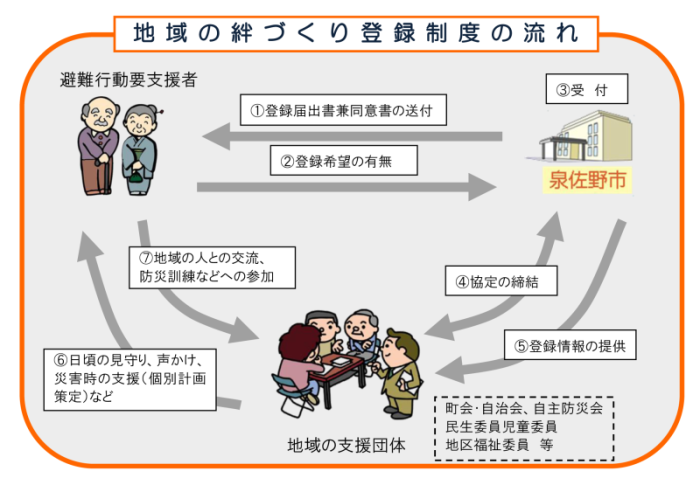 （ウ）　熊取町　【人口約４万人　・　自主防災組織結成率100％】■計画作成のための連携状況■添付資料・熊取町まちぐるみ支援制度について・熊取町まちぐるみ支援制度の手引き（３）本人・家族・親族が記入し、作成する進め方ア作成方法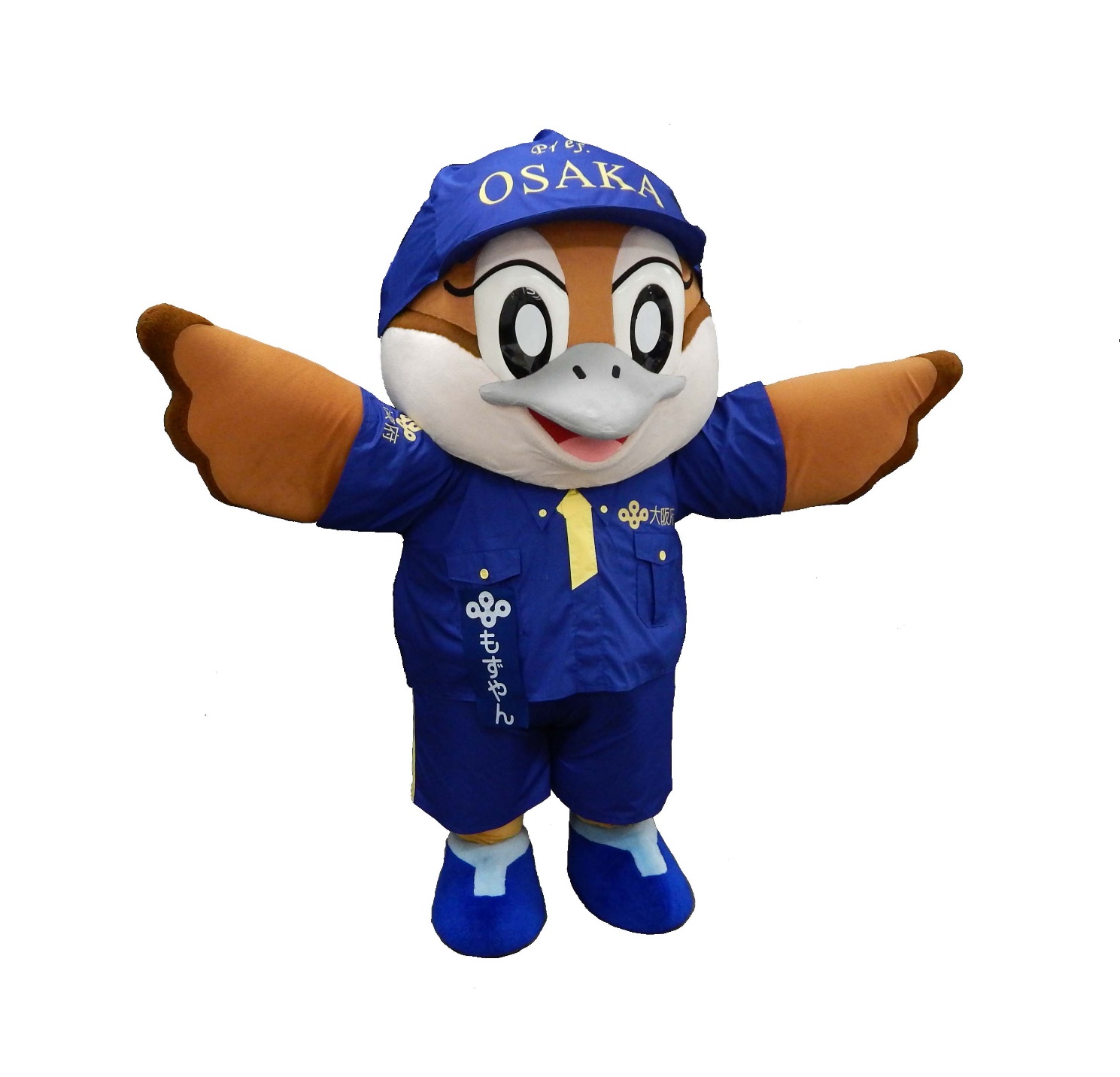 イ　具体例（八尾市）　（ア）八尾市　【人口約２６万人　・　自主防災組織結成率52.9％】■計画作成のための連携状況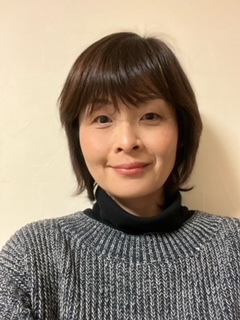 ■添付資料・八尾市災害時要配慮者支援指針・八尾市避難行動要支援者支援マニュアル・『同意確認書兼わたしの避難計画』の発送について・同意確認書兼わたしの避難計画におけるマッチングについて・八尾市災害時要配慮者支援事業実施要綱・災害時要配慮者支援『大雨警報（土砂災害）を起因とする「警戒レベル３（高齢者等避難）」発令及び解除』にかかる関係者フロー・同意確認書兼わたしの避難計画■参考～八尾市避難行動要支援者支援にあたっての役割分担スキーム図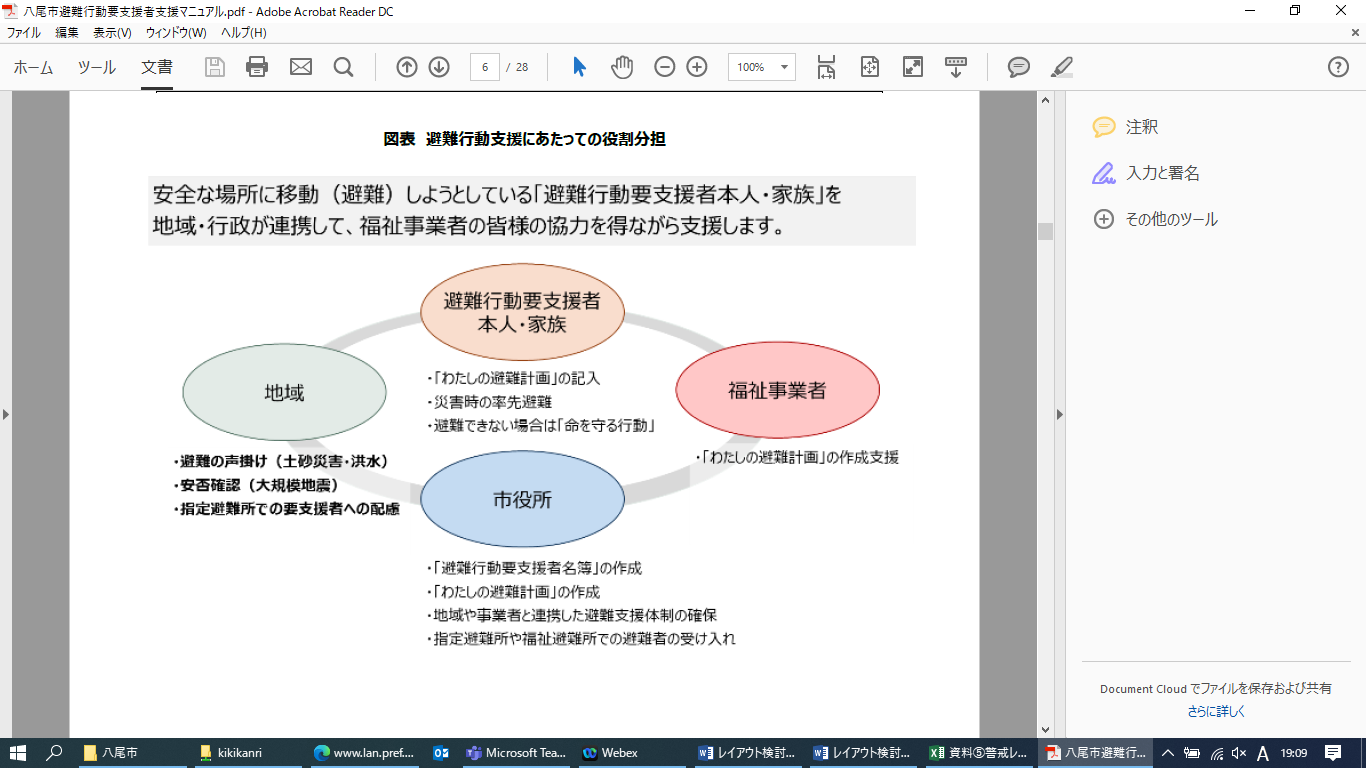 第４章　計画作成推進に向けた多様なアプローチ１．大東市　～市による避難先と担い手の確保～【人口約12万人　・　自主防災組織結成率100％】■計画作成のための連携状況■添付資料・ケアマネジャー研究会あて　個別避難計画の作成協力について・災害発生時における福祉避難所協力施設の設置運営に関する協定・大東市地域貢献委員会・大東市地域貢献委員会　会員・福祉避難所開設訓練について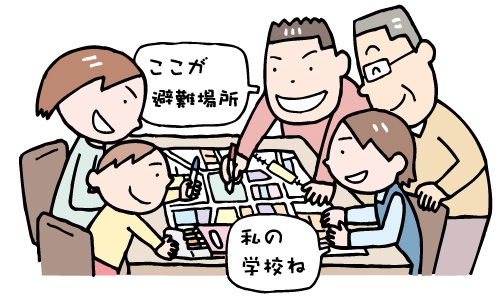 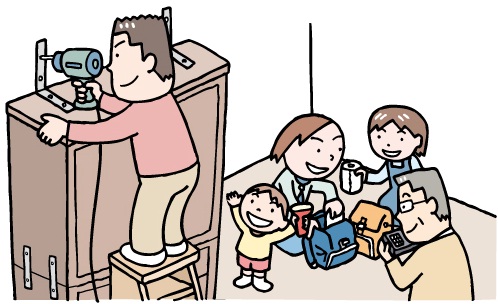 ２．高槻市　～コミュニティタイムラインと連携した計画作成～　【人口約35万人　・　自主防災組織結成率96.0％】■計画作成のための連携状況　　　　　　　※△はモデル地区でのコミュニティタイムラインのみ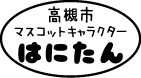 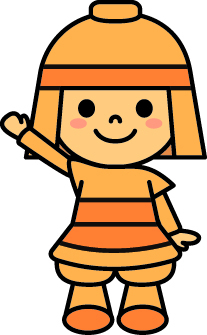 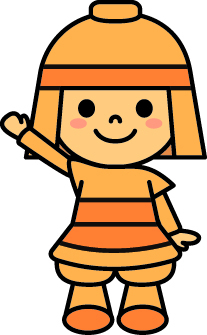 ■添付資料・柳川地区コミュニティタイムライン（淀川・安威川はん濫を想定）３．吹田市　～個別避難計画作成支援事業（独自の積算による福祉専門職への謝礼金）～　【人口約３８.2万人　・　自主防災組織結成率８５％】■計画作成のための連携状況■添付資料　・個別避難計画作成支援事業実施要領・個別避難計画書（様式）及び記入例・個別避難計画作成にあたって（配慮が必要な方）・個別避難計画作成勉強会・BCP等計画作成研修会チラシ４．交野市　～地区を対象とした補助金の交付～　【人口約８万人　・　自主防災組織結成率１００％】■計画作成のための連携状況※地区：区長を設置する市内２３の地区。区長は、市長が委嘱し、その職務は対象とする地区内のすべての住民と市との間にあって、各種の連絡、調整などの業務にあたることを主たる業務とする。各地区の構成は、それぞれの地区の実情に合わせ自主的に行われているため、単独の自治会である場合や、連合自治会である場合など、地区毎に異なる。■添付資料　・交野市個別避難計画作成報償費支給要綱・支給申請書・交野市個別避難計画作成補助金交付要綱・交付申請書・事業計画書・交付請求書・実績報告書・事業報告書５．泉佐野保健所　～難病児・者の医療機関等による支援～■添付資料・泉佐野保健所管内在宅人工呼吸器装着児・者の把握を個別避難計画立案の流れについて・個別避難計画立案の実際・個別避難計画の例第５章　計画作成後作成された計画について、訓練をすることで内容の検証を行い、そして更新することにより実効性が確保されます。計画と関連した訓練の事例岡山市　【人口約７２万人　・　自主防災組織結成率９４.1％（R4.３末）】 ■添付資料　　・岡山市自主防災組織等育成事業助成金交付要綱（本文）・岡山市自主防災組織等育成事業助成金交付要綱（別表第１）・岡山市における個別避難計画の作成について第６章　計画作成についてのFAQおわりに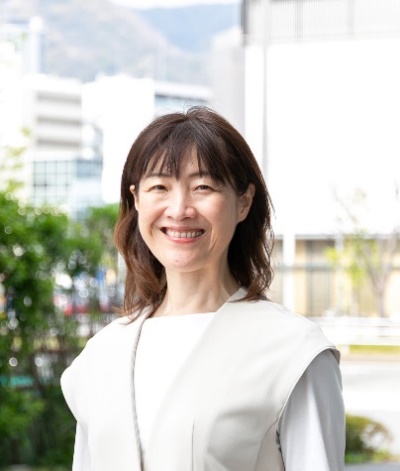 別添資料集■東大阪市・東大阪市災害時個別避難計画作成に係る福祉専門職への報酬交付要綱・個別避難計画作成マニュアル（福祉専門職向け）・個別避難計画作成マニュアル（福祉専門職向け）計画記載例・個別避難計画作成マニュアル（福祉専門職向け）同意確認書・災害時の個別避難計画作成事業（令和3年度）■豊中市・災害時個別避難計画推進事業の取組みについて・計画作成手順書・個別避難計画にかかる同意書（案）・個別避難計画様式・地震・風水害防災チェックシート■枚方市・説明会開催のお知らせ・（様式）個別避難計画・（記載例）個別避難計画・個別避難計画説明会資料■泉佐野市・個別避難計画様式・地域の絆づくり登録制度のご案内■熊取町・熊取町まちぐるみ支援制度について・熊取町まちぐるみ支援制度の手引き■八尾市・八尾市災害時要配慮者支援指針・八尾市避難行動要支援者支援マニュアル・『同意確認書兼わたしの避難計画』の発送について・同意確認書兼わたしの避難計画におけるマッチングについて・八尾市災害時要配慮者支援事業実施要綱・災害時要配慮者支援『大雨警報（土砂災害）を起因とする「警戒レベル３（高齢者等避難）」発令及び解除』にかかる関係者フロー・同意確認書兼わたしの避難計画■大東市・ケアマネジャー研究会あて　個別避難計画の作成協力について・災害発生時における福祉避難所協力施設の設置運営に関する協定・大東市地域貢献委員会・大東市地域貢献委員会　会員・福祉避難所開設訓練について　　■高槻市　　　　・柳川地区コミュニティタイムライン（淀川・安威川はん濫を想定）■吹田市・個別避難計画作成支援事業実施要領・個別避難計画書（様式）及び記入例・個別避難計画作成にあたって（配慮が必要な方）・個別避難計画作成勉強会・BCP等計画作成研修会チラシ■交野市・交野市個別避難計画作成報償費支給要綱・支給申請書・交野市個別避難計画作成補助金交付要綱・交付申請書・事業計画書・交付請求書・実績報告書・事業報告書■泉佐野保健所管内・泉佐野保健所管内在宅人工呼吸器装着児・者の把握を個別避難計画立案の流れについて・個別避難計画立案の実際・個別避難計画の例■岡山市・岡山市自主防災組織等育成事業助成金交付要綱（本文）・岡山市自主防災組織等育成事業助成金交付要綱（別表第１）・岡山市における個別避難計画の作成について■大阪府（参考）・「避難行動要支援者支援プラン」作成指針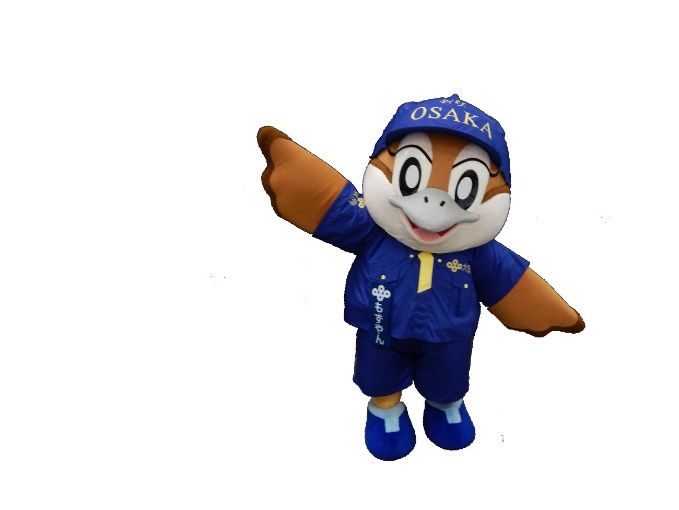 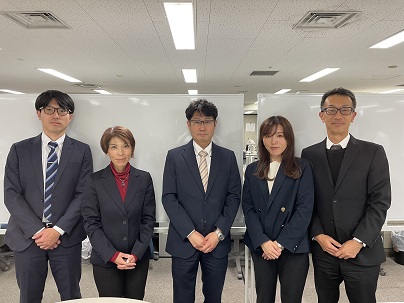 略語正式名称計画個別避難計画要支援者避難行動要支援者名簿避難行動要支援者名簿豊中市の庁内連携体制の変遷豊中市の庁内連携体制の変遷平成２６年豊中市要配慮者に係る避難支援の在り方検討会議を設置（平成２５年に避難行動要支援者の名簿作成が努力義務化）令和２年豊中市要配慮者支援対策検討会議を設置令和３年上記会議内に個別避難計画推進部会を設置枚方市の避難行動要支援者名簿の制度運用体制（令和4年度）枚方市の避難行動要支援者名簿の制度運用体制（令和4年度）制度運用の総括危機管理対策推進課・健康福祉政策課※危機管理対策推進課、健康福祉政策課、障害支援課、長寿・介護保険課の各担当次長が関与プロジェクトチーム危機管理対策推進課、健康福祉政策課、長寿・介護保険課、障害支援課　※会議開催担当は、輪番とする。名簿管理システムの運用・保守健康福祉政策課、長寿・介護保険課、障害支援課基準具体的な例①居住区域・ハザードの有無（土砂災害警戒区域等）・自主防災組織の活動が活発な地域　（避難支援への協力が得やすい地域）②世帯構成・独居③福祉サービスの利用の有無・担当のケアマネジャーがいない④自力での避難・判断の可否・要介護認定４以上・障害者手帳１級進め方の分類進め方の例当該進め方と親和性がある地域（１）主に福祉・医療専門職等の協力を得て作成する進め方⇒P,１７へ○ケアマネジャーが自身の受け持つ高齢者の災害時のケアプラン作成に合わせ、個別避難計画の作成に協力○地域福祉のネットワークが充実している地域○社会福祉施設が多い地域（２）主に地域の協力を得て作成する進め方⇒P,２５へ○自治会や自主防災組織、民生委員、地域住民、企業、福祉施設、特別支援学校、医療機関等の協力を得て作成○自治会組織率が高い地域○民生委員会や自主防災組織の活動が盛んな地域○まちづくり協議会等が設置、運営されている地域（３）本人・家族・親族が記入し、作成する進め方⇒P,３６へ○要支援者本人・家族・親族が市町村や関係者等と相談し、計画様式に必要事項を記入し作成する○計画優先作成対象者の人口に対する行政職員数等の関係から、一人ひとりへの働きかけが現実的でない地域（都市部等）危機管理部局○福祉部局○医療部局福祉事業者○相談支援事業所○社会福祉協議会○医療関係者自治会（自主防災組織）○危機管理部局○福祉部局○医療部局○福祉事業者○相談支援事業所○社会福祉協議会○医療関係者自治会（自主防災組織）○福祉専門職○危機管理部局○福祉部局○医療部局○福祉事業者○相談支援事業所社会福祉協議会医療関係者自治会（自主防災組織）○その他（小規模特別養護老人ホーム）○危機管理部局○福祉部局○医療部局福祉事業者相談支援事業所社会福祉協議会○医療関係者自治会（自主防災組織）○その他（福祉委員会）○危機管理部局○福祉部局○医療部局福祉事業者○相談支援事業所社会福祉協議会医療関係者自治会（自主防災組織）○危機管理部局○福祉部局○医療部局○福祉事業者○相談支援事業所○社会福祉協議会○医療関係者自治会（自主防災組織）○その他危機管理部局○福祉部局○医療部局福祉事業者○相談支援事業所社会福祉協議会医療関係者自治会（自主防災組織）○社会福祉法人○危機管理部局○福祉部局○医療部局福祉事業者△相談支援事業所△社会福祉協議会○医療関係者△自治会（自主防災組織）○その他危機管理部局〇福祉部局〇医療部局〇福祉事業者〇相談支援事業所〇社会福祉協議会〇医療関係者自治会（自主防災組織）〇その他危機管理部局△福祉部局○医療部局福祉事業者○相談支援事業所○社会福祉協議会医療関係者自治会（自主防災組織）○その他質問事項回答避難行動要支援者の同意のもと、市町村より名簿情報を受けている支援者が、平常時からの取り決めに基づき、発災後、安否確認や避難支援を行った場合の事故について何らかの補償が必要だが誰が負担すべきなのか。避難支援等実施者が安否確認や避難支援を行うことは、災害対策基本法第65条第１項に規定される「応急措置の業務」に該当することから、第84条第１項の損害補償の対象となります。
https://elaws.e-gov.go.jp/document?lawid=336AC0000000223なお、個別避難計画は、計画に基づく避難支援等が必ず実施されることを保証するものではありません。避難行動要支援者の避難を支援する者等に対し、その結果についての法的な責任や義務を負わせるものではなく、あくまで避難の円滑化や避難行動への支援の可能性を高める性格のものです。福祉専門職に計画作成の全てを委託されているが、避難支援等実施者が見つからない課題への対応をどのようにすればいいか。計画作成の全てを委託する場合でも、市町村で根幹となる方針を決めておくことが重要です。避難支援等実施者が見つからない場合は、地域調整会議の開催などが考えられます。また、避難支援等実施者は組織や団体も記載することができますので、個人の方にこだわる必要はありません。なお、取組指針のP81では「特に必要な内容に絞って記載して作成することから始め、更新の機会等を活用して記載する内容の充実を図る方法も考えられる。」との記載もあることから、避難支援等実施者については空欄として、更新時などに改めて記入する方法もご検討ください。個別避難計画作成に係る地方交付税措置について詳細を教えてほしい。『令和５年度地方交付税制度解説（単位費用編）』によれば、「避難行動要支援者名簿及び個別避難計画の作成」について、人口10万人あたり400万円が措置されています。地方交付税ですので、補助金とは異なり、特定の事業（個別避難計画の作成）の実施に限定して交付されるわけではありません。各市町村において、財政部局と協議して予算化する作業が必要です。個別避難計画情報を提供された避難支援等関係者が、当該計画に記載されている個人情報を第三者に漏らした場合の罰則はあるのか。取組指針P118参照。（以下抜粋）「個別避難計画情報を提供先として想定される者のうち、職務として避難支援等に携わる消防機関や警察機関、自衛隊等の職員については、地方公務員法等において秘密漏えいに関する罪が設けられており、仮にこれらの者が個別避難計画情報を外部に漏えいした場合には、これらの法令に基づき所要の罰則が課せられる。　一方、自主防災組織の構成員など、職務としてではなく善意に基づき無償で避難支援等に携わる民間人については、個別避難計画情報の受領について過度な心理的負担を課し、「共助」による避難支援等の裾野自体を限定的なものとすることのないよう、本法（災対法）では守秘義務違反に対する罰則を設けていない。ただし、この場合においても、個別避難計画情報が漏えいし、民事上の損害賠償訴訟が提起された場合には、本条の義務違反が不法行為責任の認定根拠となり得るのでその旨留意されたい。」個別避難計画に記載されている避難支援等実施者が何らかの理由により、災害発生のおそれ、あるいは災害発生時などに当該計画に記載されている避難行動要支援者の避難支援を実施できなかったことにより、当該要支援者が負傷、あるいは死亡した場合などの責任はどうなるのか。取組指針P13参照。（以下抜粋）「個別避難計画は、よりよい避難を実現しようという趣旨のものであって、市町村や、個別避難計画作成の関係者等に対して、計画に基づく避難支援等の結果について法的な責任や義務を負わせるものではない。」